Smlouva o provádění prací1.Oprava parapetů v učebnách č.j.: S///2018I. Smluvní stranyGymnáziu, Praha , Voděradská 2se sídlem:zastoupený:IČ:DIČ:Voděradská 2, Praha 10 Mgr. Jitkou Fišerovou 61385361KB Praha 103673370237/0100bankovní spojení: č. účtu:(dále jen "objednatel")Truhlářství Pavel Trpálek Mírová 93, 251 01 Říčany 8318885001/5500 419 96411Truhlářství Josef Corn Pacov 6, 251 01 Říčany 27-9640550247/0100 137 67 666(dále jen "zhotovitel")uzavírají tuto smlouvu:I.Předmět smlouvy2. zhotovitel 1: se sídlem: Číslo účtu :IČ:zhotovitel 2: se sídlem: Číslo účtu : IČ:Předmětem této smlouvy je oprava parapetů v 8 učebnách (24 parapetů o rozměru 270 x 70cm), jež budou zhotovitelem vykonávány v prostorách objednatele za podmínek specifikovaných dále v této smlouvě (dále jen „práce").Místo plněníPráce, jež jsou předmětem této smlouvy a jsou specifikovány v čl. I., budou zhotovitelem prováděny v prostorách objednatele na adrese: Voděradská 900/2, Praha 10, 100 00.Doba plněníPráce, jež jsou předmětem této smlouvy a jsou specifikovány v čl. I., budou zhotovitelem prováděny od 16.7.-24.8.2018.Platební podmínkyCena prací je stanovena dohodou smluvních stran a činí celkem 160 000,- Kč.PodmínkyPráce budou zhotovitelem prováděny pravidelně v pracovních (škola otevřená 8-16).Platba bude provedena na základě faktury vystavených zhotovitelem. Fakturu se všemi náležitostmi účetního a daňového dokladu předloží zhotovitel objednateli po převzetí práce objednatelem.Objednatel je oprávněn ve lhůtě splatnosti vrátit zhotoviteli neúplnou, nesprávně účtovanou nebo nedoloženou fakturu k opravě nebo k doplnění, aniž tím bude v prodlení se zaplacením. Objednatel musí uvést důvod vrácení, v takovém případě běží nová lhůta splatnosti ode dne doručení (odevzdání) opraveného dokladu objednateli.Oprávněně vystavené a doložené faktury mají splatnost 14 dní od doručení na adresu objednatele. Povinnost zaplatit je splněna dnem odepsání fakturované částky z účtu objednatele.Nedodrží-li zhotovitel rozsah plnění uvedených včl. II. této smlouvy, má objednatel právo účtovat zhotoviteli smluvní pokutu ve výši 0,5 % z celkové ceny za měsíční plnění dle čl. V. odst. 1 smlouvy za každý den prodlení až do zjednání nápravy.V případě hrubého porušení povinnosti dle čl. VII jednou ze smluvních stran, pokud po písemném upozornění nedojde k nápravě do 10 kalendářních dní, je druhá smluvní strana oprávněna jednostranně odstoupit od této smlouvy a účinky tohoto odstoupení nastávají dnem doručení.VI.Doba trvání smlouvyTato smlouva se uzavírá na dobu určitou viz bod IV. Její platnost lze ukončit dohodou smluvních stran nebo písemnou výpovědí jedné ze smluvních stran. Výpovědní lhůta činí 3 měsíce a počíná se běžet dnem následujícím po doručení výpovědi druhé smluvní straně.V případě, že objednatel bude v prodlení úhrady fakturované ceny po dobu delší než 30 kalendářních dnů, tak je zhotovitel oprávněn jednostranně odstoupit od této smlouvy a účinky tohoto odstoupení nastávají dnem doručení odstoupení objednateli.VII.1. Zhotovitel se zavazuje:provádět sjednané práce vlastní technologií a za pomocí osob, které jsou s ním v pracovním či jinémsmluvním vztahu a seznámit řádně tyto osoby se všemi jejich právy a povinnostmi při výkonu prací, které pro ně vyplývají z právních předpisů či zásad dodržování pořádku.Obstarávat na vlastní náklady veškeré pracovní pomůcky, zařízení a prostředky, které budou za potřebíplnění prací, pokud nebude mezi smluvními stranami dohodnuto jinak.Zajistit, že všichni jim využívané osoby k plnění prací budou poučeny či proškoleny z předpisů obezpečnosti práce a ochraně zdraví při práci a předpisů požární ochrany.Zabezpečit organizaci veškerých sjednaných prací.Pojistit svoji živnost na odpovědnost za škody způsobené při výkonu sjednaných prací.Dbát na bezúhonnost a dobrý morální kredit osob využívaných k plnění prací.Zajistit pravidelnou kontrolu provádění sjednaných prací.2. Objednatel se zavazuje:Umožnit osobám využívaným zhotovitelem k plnění prací a dále osobě vykonávající za zhotovitelekontrolu provádění prací přístup do prostor místa plnění prací ve stanovené době (viz. čl. IV.).Umožnit zhotoviteli bezplatně odběr elektrické energie a vody nutné k provedení prací.Poskytnout zhotoviteli bezplatně prostor pro uložení pracovních nástrojů, prostředků, ochrannýchpracovních prostředků a jiných podobných předmětů.VIII. Jiná ujednáníSmluvní strany se zavazují, že budou činit průběžně preventivní opatření proti možnému vzniku škod namajetku objednatele i zhotovitele. Při případném vzniku škody jsou pověření zaměstnanci smluvních stran povinni neprodleně pořídit společný záznam o škodě s uvedením druhu, příčiny a výše škody včetně určení odpovědnosti. V případě určení odpovědnosti smluvní strana, odpovědná za vzniklou škodu, nahradí poškozené smluvní straně hodnotu poškozené věci.K vzájemnému projednávání technicko - organizačních otázek spojených k realizaci této smlouvy akontrolou kvality a řádnost úklidu jsou pověřeni zaměstnanci:za objednatele: Hedvika Berková	777 644 745za zhotovitele: Pavel Trpálek	602 263 163Zhotovitel si při podstatné změně cen vstupů, změně daňového nebo obvodového zatížení apod. (vyššímoc) vyhrazuje právo jednat s odběratelem o úpravě dohodnuté ceny nebo změně smluvních ujednání.IX.Závěrečná ustanoveníSmluvní strany se zavazují řešit případné spory z této smlouvy vzniklé nejdříve vzájemnou dohodou ateprve pokud nebude mimosoudní dohoda možná, tak k soudnímu řešení sporu.Tato smlouva byla sepsána ve 2 vyhotoveních, z nichž každá smluvní strana obdrží po jednom.Smluvní strany prohlašují, že si tuto smlouvu před jejím podpisem přečetly, a že byla uzavřena povzájemném projednání podle jejich pravé a svobodné vůle, určitě, vážně a srozumitelně, nikoli v tísni za nápadně nevýhodných podmínek, strany potvrzují autentičnost této smlouvy svým podpisem.Smluvní strany výslovně sjednávají, že uveřejnění této smlouvy v registru smluv dle zákona č. 340/2015., o zvláštních podmínkách účinnosti některých smluv, uveřejňování těchto smluv a o registru smluv (zákon o registru smluv) zajistí Gymnázium, Praha 10, Voděradská 2.Obě smluvní strany se budou řídit obecným nařízením EU 2016/679 o ochraně osobních údajů (GDPR).-přijmout všechna bezpečnostní, technická, organizační a jiná opatření s přihlédnutím ke stavu techniky, povaze zpracování, rozsahu zpracování, kontextu zpracování a účelům zpracování k zabránění jakéhokoli narušení poskytnutých osobních údajů,-nezapojit do zpracování žádné další osoby bez předchozího písemného souhlasu školy, -zpracovávat osobní údaje pouze pro plnění smlouvy (vč. předání údajů do třetích zemí a mezinárodním organizacím); výjimkou jsou pouze případy, kdy jsou určité povinnosti uloženy přímo právním předpisem,-zajistit, aby se osoby oprávněné zpracovávat osobní údaje u dodavatele byly zavázány k mlčenlivosti nebo aby se na ně vztahovala zákonná povinnost mlčenlivosti,-zajistit, že dodavatel bude škole bez zbytečného odkladu nápomocen při plnění povinností školy, zejména povinnosti reagovat na žádosti o výkon práv subjektů údajů, povinnosti ohlašovat případy porušení zabezpečení osobních údajů dozorovému úřadu dle čl. 33 nařízení, povinnosti oznamovat případy porušení zabezpečení osobních údajů subjektu údajů dle čl. 34 nařízení, povinnosti posoudit vliv na ochranu osobních údajů dle čl. 35 nařízení a povinnosti provádět předchozí konzultace dle čl. 36 nařízení, a že za tímto účelem zajistí nebo přijme vhodná technická a organizační opatření, o kterých ihned informuje školu,-po ukončení smlouvy řádně naložit se zpracovávanými osobními údaji, např. že všechny osobní údaje vymaže, nebo je vrátí škole a vymaže existující kopie apod.,-poskytnout škole veškeré informace potřebné k doložení toho, že byly splněny povinnosti stanovené škole právními předpisy,-umožnit kontrolu, audit či inspekci prováděné školou nebo příslušným orgánem dle právních předpisů,>-poskytnout bez zbytečného odkladu nebo ve lhůtě, kterou stanoví škola, součinnost potřebnou pro plnění zákonných povinností školy spojených s ochranou osobních údajů, jejich zpracováním, - poskytnuté osobní údaje chránit v souladu s právními předpisy, -přiměřeně postupovat podle těchto bodů, které jsou součástí smlouvy.V Praze dneV Praze dne¿■ihtoP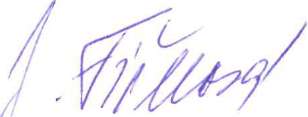 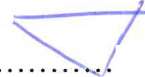 f o •?'•* Pavel IřHW^&í a ¡cfcMSrfo&S fté,** pacov žírová 03 25101 ŘíSaWza Truhlářství Pavel Trpálek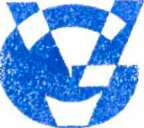 Za Gymnázium, Mgr. Jitka FišerováGYMNÁZIUM VODĚRADSKÁ2 100 00 PRAHA 10 TEL.: 274 817 655